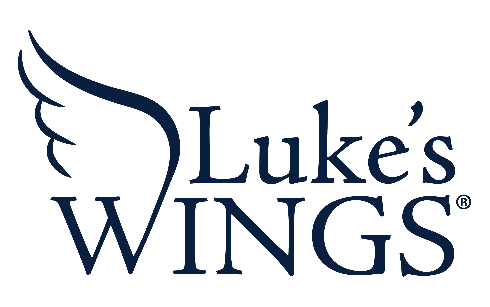 Luke’s Wings Virtual Heroes Walk to FlySocial Media Posts Template We encourage you to share your fundraising page on social media using one of these sample posts! You can also create your own to add a personal touch. I have signed up for @Luke's Wings Virtual Heroes Walk to Fly to help support their mission of reuniting warrior families during recovery and rehabilitation - will you join me? Visit [INSERT PERSONAL FUNDRAISING PAGE] to register or make a donation, of any amount, to my page! #walktofly21Help me fundraise the cost of one flight ($350) for the Luke’s Wings Virtual Heroes Walk to Fly! I will be walking 2 miles to raise funds for wounded warrior families all over the U.S! [INSERT PERSONAL FUNDRAISING PAGE] #walktofly21Calling on my friends from all over the United States - I am walking in the Luke’s Wings Virtual Heroes Walk to Fly! Their goal is to have walkers from all 50 states to support their mission of reuniting wounded warriors and their families during recovery and rehabilitation. I would love if you would join me and help raise enough money to fund one flight ($350). Go to [INSERT PERSONAL FUNDRAISING PAGE] to join me in my walk! #walktofly21*With picture of you walking* I am walking my 2 miles in support of Luke’s Wings Virtual Heroes Walk to Fly. My steps will help reunite wounded warriors with their families during recovery and rehabilitation. Want to help? Visit my personal fundraising page to make a donation, of any amount!  #walktofly21 [INSERT PERSONAL FUNDRAISING PAGE]Join me and supporters from all over the country to commemorate the 20th anniversary of 9/11 by walking 2 miles for Luke's Wings Virtual Heroes Walk to Fly!  Your support will help raise critical funds and make a difference in the lives of our heroes and their families! #walktofly21